Пожалуйста, отправьте сканированные версии всех документов по электронному адресу специалисту по закупкам / Please, send scanned copies of all documents to Buyer’s e-mail. / Барлық құжаттың сканерден өткізілген нұсқасын сатып алулар жөніндегі маманның электрондық адресіне жіберіңізПункты, отмеченные «*» обязательны для заполнения / Fields marked by "*" mandatory for data entrance / «*» белгісі қойылған жолдарды міндетті түрде толтыру керек.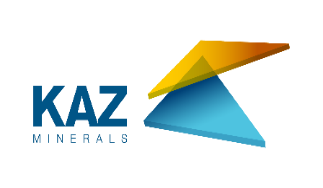 АНКЕТА ПОСТАВЩИКА   /  VENDOR’S FORM / ЖЕТКІЗУШІНІҢ САУАЛНАМАСЫАНКЕТА ПОСТАВЩИКА   /  VENDOR’S FORM / ЖЕТКІЗУШІНІҢ САУАЛНАМАСЫАНКЕТА ПОСТАВЩИКА   /  VENDOR’S FORM / ЖЕТКІЗУШІНІҢ САУАЛНАМАСЫ*Наименование компании (согласно регистрации) Company name (as per registration) / Компания атауы (тіркелген атауына сәйкес)*Наименование компании (согласно регистрации) Company name (as per registration) / Компания атауы (тіркелген атауына сәйкес)*Целевое назначение Company purpose / Мақсатты қолданылуы*Целевое назначение Company purpose / Мақсатты қолданылуыПроизводство продукции/ Manufacturer / Өндіруші Поставка товаров/ Supply of Goods / Тауарларды жеткізу Выполнение работ/ Works / Жұмыстарды орындау Оказание услуг/ Services / Қызметтерді көрсету Производство продукции/ Manufacturer / Өндіруші Поставка товаров/ Supply of Goods / Тауарларды жеткізу Выполнение работ/ Works / Жұмыстарды орындау Оказание услуг/ Services / Қызметтерді көрсету Род деятельности компании / Company type / Компания айналысатын қызмет түріРод деятельности компании / Company type / Компания айналысатын қызмет түріПромышленное производство / Manufacturer / Өнеркәсіптік өндіріс Представительство / Agent/Representative / Өкілдік  Оптовая торговля/Продавец / Trade house/stockist / Көтерме сауда/Сатушы Услуги/Работы / Services/Works  / Қызметтер/Жұмыстар  	                                                                            Инжиниринг и проектирование / Engineering & Design / Инжиниринг және жобалау Строительство и монтаж / Construction and Fabrication / Құрылыс және монтаждау               Логистика / Logistics / Логистика  Консультация/Обучение / Consulting/Training / Кеңес беру/Оқыту Другое, пожалуйста укажите / Others please specify / Басқасын көрсетіңіз ____________Промышленное производство / Manufacturer / Өнеркәсіптік өндіріс Представительство / Agent/Representative / Өкілдік  Оптовая торговля/Продавец / Trade house/stockist / Көтерме сауда/Сатушы Услуги/Работы / Services/Works  / Қызметтер/Жұмыстар  	                                                                            Инжиниринг и проектирование / Engineering & Design / Инжиниринг және жобалау Строительство и монтаж / Construction and Fabrication / Құрылыс және монтаждау               Логистика / Logistics / Логистика  Консультация/Обучение / Consulting/Training / Кеңес беру/Оқыту Другое, пожалуйста укажите / Others please specify / Басқасын көрсетіңіз ____________Укажите максимум 3 категории ТРУ которые наилучшим образом соответствуют с деятельностью Вашей компании Specify maximum 3 categories of GWS best fit with your company’s activities / Копанияңыздың қызметіне барынша сәйкес келетін ТЖҚ-ның ең көбі 3 санатын көрсетіңіз. Укажите максимум 3 категории ТРУ которые наилучшим образом соответствуют с деятельностью Вашей компании Specify maximum 3 categories of GWS best fit with your company’s activities / Копанияңыздың қызметіне барынша сәйкес келетін ТЖҚ-ның ең көбі 3 санатын көрсетіңіз. 1)____________________2)____________________3)____________________1)____________________2)____________________3)____________________*Статус компании / Company Registration	 / Компанияның мәртебесі*Статус компании / Company Registration	 / Компанияның мәртебесіГосударственная / Public / Мемлекеттік 	Не государственная / Non Public / Мемлекеттік емес 	Представитель иностранной компании (Детали) / Representative of Foreign Company/ Branch of international company (Give Details) / Шетелдік компанияның өкілі (Толық мәлімет) Описать, если другое: / Other  / Басқасы болса, сипаттаңыз ______ Государственная / Public / Мемлекеттік 	Не государственная / Non Public / Мемлекеттік емес 	Представитель иностранной компании (Детали) / Representative of Foreign Company/ Branch of international company (Give Details) / Шетелдік компанияның өкілі (Толық мәлімет) Описать, если другое: / Other  / Басқасы болса, сипаттаңыз ______ Общая информация / General Information/ / Жалпы ақпаратОбщая информация / General Information/ / Жалпы ақпаратОбщая информация / General Information/ / Жалпы ақпаратОбщая информация / General Information/ / Жалпы ақпарат*Страна / Country / Елі*Страна / Country / Елі*Адрес / Address / Мекенжайы*Адрес / Address / Мекенжайы*Индекс / Postal code / Индексі*Индекс / Postal code / Индексі*Номер телефона/факс / Telephone/fax number / Телефон/факс нөмірі*Номер телефона/факс / Telephone/fax number / Телефон/факс нөмірі*Электронный адрес / e-mail / Электронды адресі*Электронный адрес / e-mail / Электронды адресі*Контактное лицо / Contact name / Байланыс тұлғасы*Контактное лицо / Contact name / Байланыс тұлғасы*Адрес web сайта / Web site / Web сайт адресі*Адрес web сайта / Web site / Web сайт адресіЮридическая информация / Legal information / Құқықтық ақпаратЮридическая информация / Legal information / Құқықтық ақпаратЮридическая информация / Legal information / Құқықтық ақпаратЮридическая информация / Legal information / Құқықтық ақпарат*Бизнес-идентификационный номер (БИН) / ИИН если субъект является индивидуальными предпринимателем/ для иностранных компаний TRN (Tax Registration Number) / для Российских компаний ИНН (приложите документ в электронном виде) /   Business identification number (BIN) and ID number if IB (attach the document in email) / Бизнес-сәйкестендіру нөмірі / Егер субъект жеке кәсіпкер болса, ЖСН / шетелдік компаниялар үшін TRN (Tax Registration Number) / Ресей компаниялары үшін СТН (құжаттың электрондық нұсқасын қоса тіркеңіз)*Бизнес-идентификационный номер (БИН) / ИИН если субъект является индивидуальными предпринимателем/ для иностранных компаний TRN (Tax Registration Number) / для Российских компаний ИНН (приложите документ в электронном виде) /   Business identification number (BIN) and ID number if IB (attach the document in email) / Бизнес-сәйкестендіру нөмірі / Егер субъект жеке кәсіпкер болса, ЖСН / шетелдік компаниялар үшін TRN (Tax Registration Number) / Ресей компаниялары үшін СТН (құжаттың электрондық нұсқасын қоса тіркеңіз)Для резидентов РК БИН/ For residents of Republic of Kazakhstan BIN / ҚР резиденттері үшін БСН _____     Для резидентов РК (индивидуальный предприниматель) ИНН/ For residents of Republic of Kazakhstan (individual entrepreneur) ID number / ҚР резиденттері үшін (жеке кәсіпкер) ЖСН ____Для Российских компаний ИНН/For Russian companies ID number / Ресей компаниялары үшін СТН _____Для иностранных компаний TRN/ For foreign companies Tax Registration Number / Шетелдік компаниялар үшін TRN ____Для резидентов РК БИН/ For residents of Republic of Kazakhstan BIN / ҚР резиденттері үшін БСН _____     Для резидентов РК (индивидуальный предприниматель) ИНН/ For residents of Republic of Kazakhstan (individual entrepreneur) ID number / ҚР резиденттері үшін (жеке кәсіпкер) ЖСН ____Для Российских компаний ИНН/For Russian companies ID number / Ресей компаниялары үшін СТН _____Для иностранных компаний TRN/ For foreign companies Tax Registration Number / Шетелдік компаниялар үшін TRN ____*Свидетельство о постановке на учет по НДС (приложите документ в электронном виде) / / ҚҚС бойынша есепке қойылғаны туралы куәлік (құжаттың электрондық нұсқасын қоса тіркеңіз)  VAT Registration Number (attach the document in email)*Свидетельство о постановке на учет по НДС (приложите документ в электронном виде) / / ҚҚС бойынша есепке қойылғаны туралы куәлік (құжаттың электрондық нұсқасын қоса тіркеңіз)  VAT Registration Number (attach the document in email)Номер / Number / Нөмірі    ____________   серия / сериясы _________№ ________Дата выдачи / dt. / Берген күні «_____» ____________________ж.Номер / Number / Нөмірі    ____________   серия / сериясы _________№ ________Дата выдачи / dt. / Берген күні «_____» ____________________ж.*Номер свидетельства о государственной регистрации (перерегистрации) юридического лица (приложите документ в электронном виде) / Company Legal Registration (Re-registration) Number (attach the document in email) / Заңды тұлғаны мемлекеттік тіркеу (қайта тіркеу) туралы куәліктің нөмірі*Номер свидетельства о государственной регистрации (перерегистрации) юридического лица (приложите документ в электронном виде) / Company Legal Registration (Re-registration) Number (attach the document in email) / Заңды тұлғаны мемлекеттік тіркеу (қайта тіркеу) туралы куәліктің нөмірі*Форма собственности / Proprietary Form / Меншік нысаны   *Форма собственности / Proprietary Form / Меншік нысаны   Код КБе / KBE code / БеК коды ________    Код КНП / KNP code / ТТК коды ________Код КБе / KBE code / БеК коды ________    Код КНП / KNP code / ТТК коды ________Банковская информация / Banking information / Банк туралы ақпаратБанковская информация / Banking information / Банк туралы ақпаратБанковская информация / Banking information / Банк туралы ақпаратБанковская информация / Banking information / Банк туралы ақпарат*Наименование банка, полный адрес и местоположение банка филиала / Bank name. Bank full address & location / Банктің атауы, банктің толық мекенжайы және орналасқан жері*Наименование банка, полный адрес и местоположение банка филиала / Bank name. Bank full address & location / Банктің атауы, банктің толық мекенжайы және орналасқан жері*Номер и тип счета банка филиала (валюта) / Bank account number  & type (for KZT and other currency accounts) / Банк филиалы шотының нөмірі мен түрі (валютасы)*Номер и тип счета банка филиала (валюта) / Bank account number  & type (for KZT and other currency accounts) / Банк филиалы шотының нөмірі мен түрі (валютасы)*Устав (приложите документ в электронном виде) / Charter (attach the document in email) / Жарғы (құжаттың электрондық нұсқасын қоса тіркеңіз)     *Для иностранных компаний Регистрационный документ/ For foreign companies Registration document / Шетелдік компаниялар үшін Тіркеу құжаты ___________________*Устав (приложите документ в электронном виде) / Charter (attach the document in email) / Жарғы (құжаттың электрондық нұсқасын қоса тіркеңіз)     *Для иностранных компаний Регистрационный документ/ For foreign companies Registration document / Шетелдік компаниялар үшін Тіркеу құжаты ___________________*Устав (приложите документ в электронном виде) / Charter (attach the document in email) / Жарғы (құжаттың электрондық нұсқасын қоса тіркеңіз)     *Для иностранных компаний Регистрационный документ/ For foreign companies Registration document / Шетелдік компаниялар үшін Тіркеу құжаты ___________________*Устав (приложите документ в электронном виде) / Charter (attach the document in email) / Жарғы (құжаттың электрондық нұсқасын қоса тіркеңіз)     *Для иностранных компаний Регистрационный документ/ For foreign companies Registration document / Шетелдік компаниялар үшін Тіркеу құжаты ___________________*Документы, подтверждающие полномочие лица, подписывающего договор (приложите документ в электронном виде) / Documents confirming authority of the person signing the contract (attach the document in email)  / Шартқа қол қоятын тұлғаның өкілеттігін растайтын құжаттар (құжаттың электрондық нұсқасын қоса тіркеңіз)    *Документы, подтверждающие полномочие лица, подписывающего договор (приложите документ в электронном виде) / Documents confirming authority of the person signing the contract (attach the document in email)  / Шартқа қол қоятын тұлғаның өкілеттігін растайтын құжаттар (құжаттың электрондық нұсқасын қоса тіркеңіз)    *Документы, подтверждающие полномочие лица, подписывающего договор (приложите документ в электронном виде) / Documents confirming authority of the person signing the contract (attach the document in email)  / Шартқа қол қоятын тұлғаның өкілеттігін растайтын құжаттар (құжаттың электрондық нұсқасын қоса тіркеңіз)    *Документы, подтверждающие полномочие лица, подписывающего договор (приложите документ в электронном виде) / Documents confirming authority of the person signing the contract (attach the document in email)  / Шартқа қол қоятын тұлғаның өкілеттігін растайтын құжаттар (құжаттың электрондық нұсқасын қоса тіркеңіз)    В дополнение к вышеуказанному, зарегистрированные Казахстанские компании предоставляют следующую информацию/ In addition to the above, registered Kazakhstan companies provide the following information / Тіркелген Қазақстандық компаниялар жоғарыда көрсетілгендерге қосымша мынадай ақпарат береді:В дополнение к вышеуказанному, зарегистрированные Казахстанские компании предоставляют следующую информацию/ In addition to the above, registered Kazakhstan companies provide the following information / Тіркелген Қазақстандық компаниялар жоғарыда көрсетілгендерге қосымша мынадай ақпарат береді:В дополнение к вышеуказанному, зарегистрированные Казахстанские компании предоставляют следующую информацию/ In addition to the above, registered Kazakhstan companies provide the following information / Тіркелген Қазақстандық компаниялар жоғарыда көрсетілгендерге қосымша мынадай ақпарат береді:В дополнение к вышеуказанному, зарегистрированные Казахстанские компании предоставляют следующую информацию/ In addition to the above, registered Kazakhstan companies provide the following information / Тіркелген Қазақстандық компаниялар жоғарыда көрсетілгендерге қосымша мынадай ақпарат береді:*Доля казахстанского участия в процентах (Доля в компании в процентах, принадлежащая гражданам Республики Казахстан (РК) и / или Государственным органам РК) / Kazakh ownership % (percentage of the company owned by citizens of the Republic of Kazakhstan (RoK) and /or ROK Governmental Authorities) / Қазақстанның қатысу үлесі пайызбен (Қазақстан Республикасының (ҚР) азаматтарына және / немесе ҚР Мемлекеттік органдарына тиесілі компаниялар үлесі пайызбен) _______________________________________*Общее количество сотрудников /Total number of employees  / Қызметкерлердің жалпы саны _____________________________*Общее количество сотрудников граждан Республики Казахстан /Total number of the employees under RK citizenship / Қазақстан Республикасы азаматы болып табылатын қызметкерлердің жалпы саны __________________________________________________________*Доля казахстанского участия в процентах (Доля в компании в процентах, принадлежащая гражданам Республики Казахстан (РК) и / или Государственным органам РК) / Kazakh ownership % (percentage of the company owned by citizens of the Republic of Kazakhstan (RoK) and /or ROK Governmental Authorities) / Қазақстанның қатысу үлесі пайызбен (Қазақстан Республикасының (ҚР) азаматтарына және / немесе ҚР Мемлекеттік органдарына тиесілі компаниялар үлесі пайызбен) _______________________________________*Общее количество сотрудников /Total number of employees  / Қызметкерлердің жалпы саны _____________________________*Общее количество сотрудников граждан Республики Казахстан /Total number of the employees under RK citizenship / Қазақстан Республикасы азаматы болып табылатын қызметкерлердің жалпы саны __________________________________________________________*Доля казахстанского участия в процентах (Доля в компании в процентах, принадлежащая гражданам Республики Казахстан (РК) и / или Государственным органам РК) / Kazakh ownership % (percentage of the company owned by citizens of the Republic of Kazakhstan (RoK) and /or ROK Governmental Authorities) / Қазақстанның қатысу үлесі пайызбен (Қазақстан Республикасының (ҚР) азаматтарына және / немесе ҚР Мемлекеттік органдарына тиесілі компаниялар үлесі пайызбен) _______________________________________*Общее количество сотрудников /Total number of employees  / Қызметкерлердің жалпы саны _____________________________*Общее количество сотрудников граждан Республики Казахстан /Total number of the employees under RK citizenship / Қазақстан Республикасы азаматы болып табылатын қызметкерлердің жалпы саны __________________________________________________________*Доля казахстанского участия в процентах (Доля в компании в процентах, принадлежащая гражданам Республики Казахстан (РК) и / или Государственным органам РК) / Kazakh ownership % (percentage of the company owned by citizens of the Republic of Kazakhstan (RoK) and /or ROK Governmental Authorities) / Қазақстанның қатысу үлесі пайызбен (Қазақстан Республикасының (ҚР) азаматтарына және / немесе ҚР Мемлекеттік органдарына тиесілі компаниялар үлесі пайызбен) _______________________________________*Общее количество сотрудников /Total number of employees  / Қызметкерлердің жалпы саны _____________________________*Общее количество сотрудников граждан Республики Казахстан /Total number of the employees under RK citizenship / Қазақстан Республикасы азаматы болып табылатын қызметкерлердің жалпы саны __________________________________________________________Дополнительная информация от Филиалов компаний – нерезидентов РК /Additional information from branches – non-resident of RK / ҚР резиденті емес Компаниялардың филиалдарынан қосымша ақпаратДополнительная информация от Филиалов компаний – нерезидентов РК /Additional information from branches – non-resident of RK / ҚР резиденті емес Компаниялардың филиалдарынан қосымша ақпаратДополнительная информация от Филиалов компаний – нерезидентов РК /Additional information from branches – non-resident of RK / ҚР резиденті емес Компаниялардың филиалдарынан қосымша ақпаратДополнительная информация от Филиалов компаний – нерезидентов РК /Additional information from branches – non-resident of RK / ҚР резиденті емес Компаниялардың филиалдарынан қосымша ақпарат*Кроме адреса филиала, полный адрес компании-учредителя и страна происхождения / Full parent company address and country of origin / Филиалдың мекенжайынан басқа құрылтайшы компанияның толық мекенжайы және шыққан елі*Кроме адреса филиала, полный адрес компании-учредителя и страна происхождения / Full parent company address and country of origin / Филиалдың мекенжайынан басқа құрылтайшы компанияның толық мекенжайы және шыққан елі*Кроме адреса филиала, полный адрес компании-учредителя и страна происхождения / Full parent company address and country of origin / Филиалдың мекенжайынан басқа құрылтайшы компанияның толық мекенжайы және шыққан елі*Номер БИН филиала (приложите документ в электронном виде) / Business identification number (BIN) (attach the document in email) / Филиалдың БН нөмірі (құжаттың электрондық нұсқасын қоса тіркеңіз)Номер / Number / Нөмірі    ____________________*Номер БИН филиала (приложите документ в электронном виде) / Business identification number (BIN) (attach the document in email) / Филиалдың БН нөмірі (құжаттың электрондық нұсқасын қоса тіркеңіз)Номер / Number / Нөмірі    ____________________*Номер БИН филиала (приложите документ в электронном виде) / Business identification number (BIN) (attach the document in email) / Филиалдың БН нөмірі (құжаттың электрондық нұсқасын қоса тіркеңіз)Номер / Number / Нөмірі    ____________________*Номер БИН филиала (приложите документ в электронном виде) / Business identification number (BIN) (attach the document in email) / Филиалдың БН нөмірі (құжаттың электрондық нұсқасын қоса тіркеңіз)Номер / Number / Нөмірі    ____________________*Уполномоченное контактное лицо филиала в Республике Казахстан (Ф.И.О., должность, копия доверенности, прямой номер телефона и факса, а также электронный адрес) / Branch office authorized contact person in RoK (full name, position, a copy of Power of Attorney, direct telephone and fax numbers, as well as e-mail address) / Қазақстан Республикасындағы филиалының уәкілетті байланыс тұлғасы (Т.А.Ә., лауазымы, сенімхат көшірмесі, тікелей телефоны мен факс нөмірі, сондай-ақ электрондық адресі)  *Уполномоченное контактное лицо филиала в Республике Казахстан (Ф.И.О., должность, копия доверенности, прямой номер телефона и факса, а также электронный адрес) / Branch office authorized contact person in RoK (full name, position, a copy of Power of Attorney, direct telephone and fax numbers, as well as e-mail address) / Қазақстан Республикасындағы филиалының уәкілетті байланыс тұлғасы (Т.А.Ә., лауазымы, сенімхат көшірмесі, тікелей телефоны мен факс нөмірі, сондай-ақ электрондық адресі)  *Уполномоченное контактное лицо филиала в Республике Казахстан (Ф.И.О., должность, копия доверенности, прямой номер телефона и факса, а также электронный адрес) / Branch office authorized contact person in RoK (full name, position, a copy of Power of Attorney, direct telephone and fax numbers, as well as e-mail address) / Қазақстан Республикасындағы филиалының уәкілетті байланыс тұлғасы (Т.А.Ә., лауазымы, сенімхат көшірмесі, тікелей телефоны мен факс нөмірі, сондай-ақ электрондық адресі)  *Уполномоченное контактное лицо филиала в Республике Казахстан (Ф.И.О., должность, копия доверенности, прямой номер телефона и факса, а также электронный адрес) / Branch office authorized contact person in RoK (full name, position, a copy of Power of Attorney, direct telephone and fax numbers, as well as e-mail address) / Қазақстан Республикасындағы филиалының уәкілетті байланыс тұлғасы (Т.А.Ә., лауазымы, сенімхат көшірмесі, тікелей телефоны мен факс нөмірі, сондай-ақ электрондық адресі)  ДЛЯ ЗАПОЛНЕНИЯ ДЕПАРТАМЕНТОМ СНАБЖЕНИЯ / TO BE COMPLETED BY THE PROCUREMENT DEPARTMENT / ЖАБДЫҚТАУ ДЕПАРТАМЕНТІДЛЯ ЗАПОЛНЕНИЯ ДЕПАРТАМЕНТОМ СНАБЖЕНИЯ / TO BE COMPLETED BY THE PROCUREMENT DEPARTMENT / ЖАБДЫҚТАУ ДЕПАРТАМЕНТІНачальник Управления Департамента снабжения / Head of division Procurement Department / Жабдықтау департаментінің басқарма бастығы ФИО/ Name / ТАӘ       Подпись / Signature / Қолы_____________________Специалист по закупкам / Buyer’s / Сатып алулар жөніндегі маман ФИО/ Name / ТАӘ       Подпись / Signature / Қолы_____________________